Os mapas da América	Observe atentamente os mapas abaixo e faça a atividade:MAPA 1 –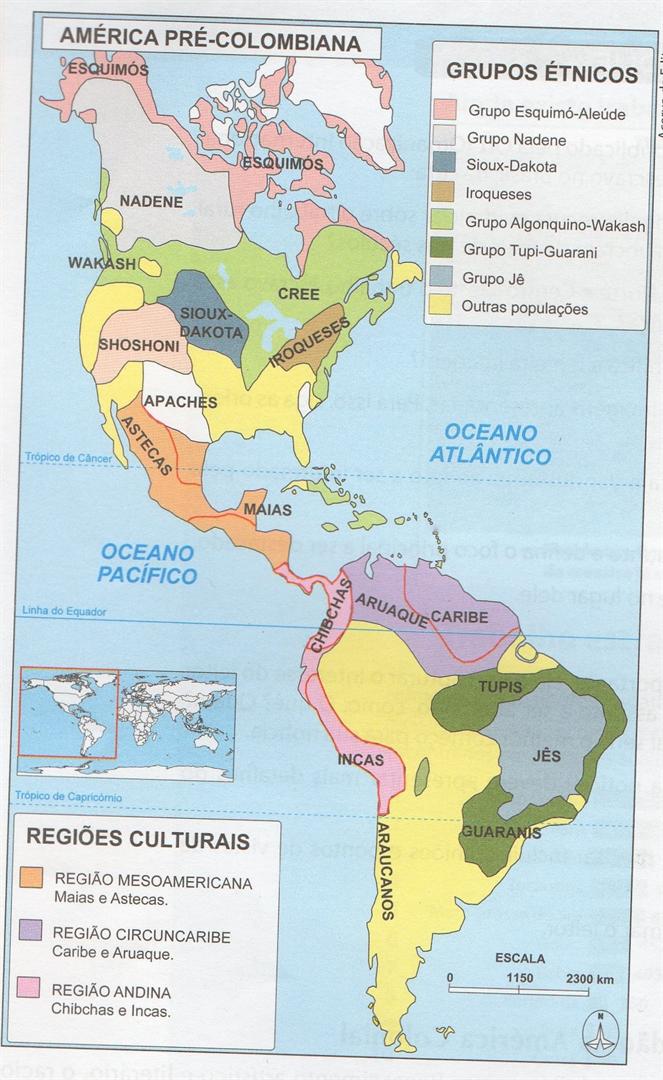 MAPA 2 –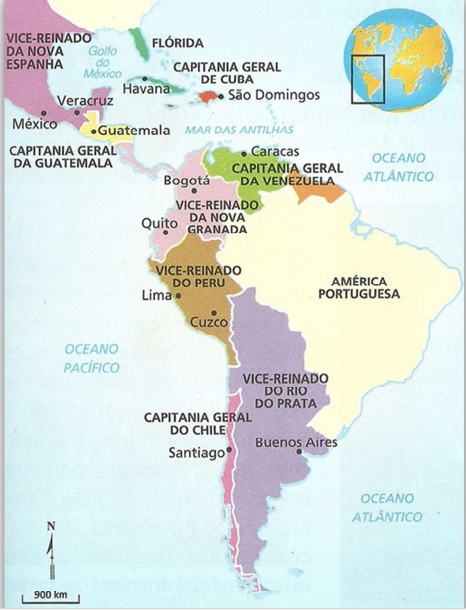 MAPA 3 –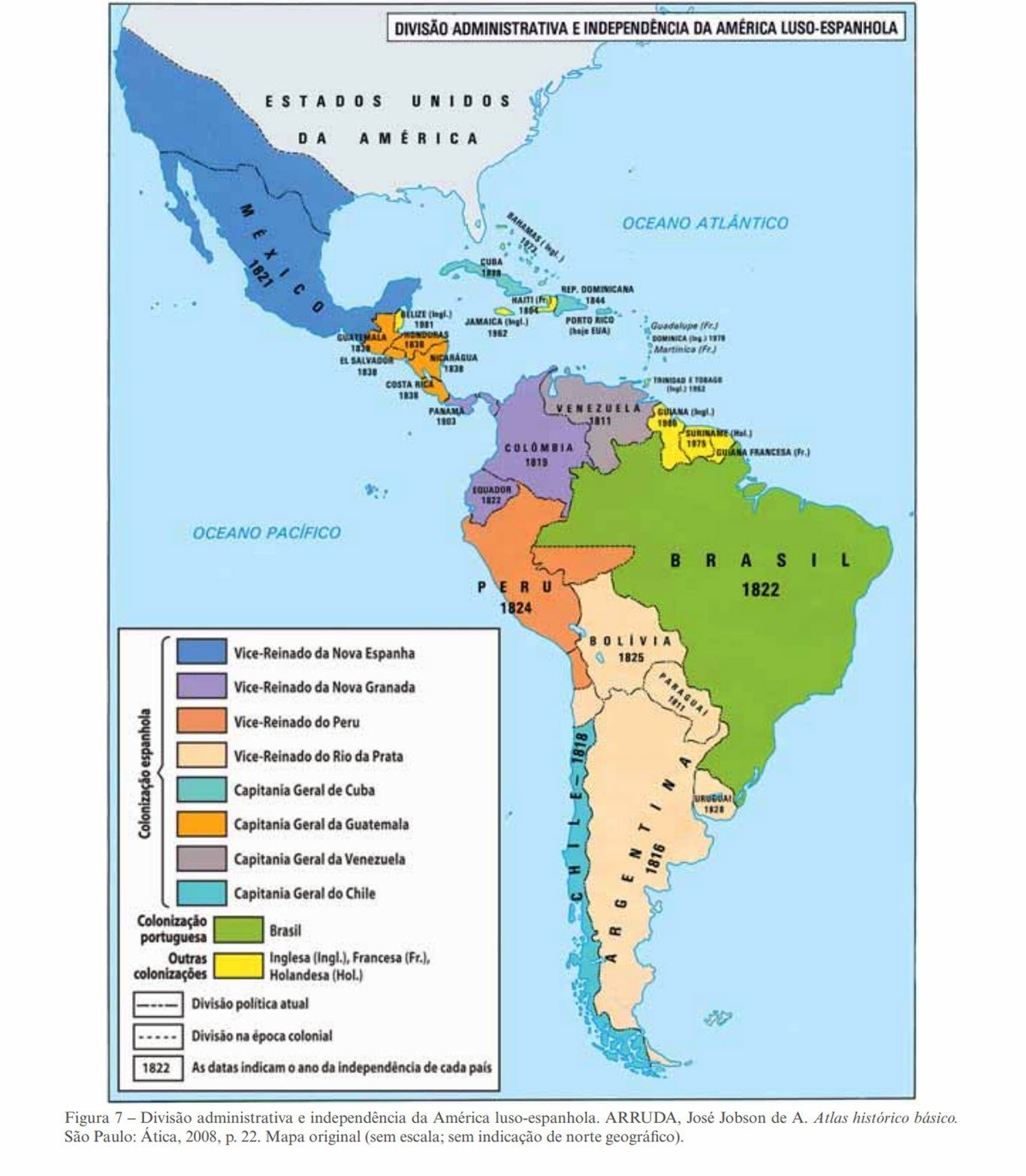 MAPA 4 –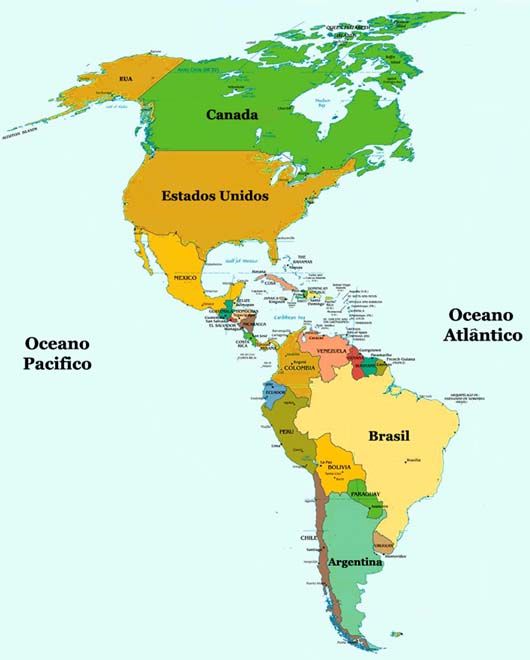 ATIVIDADE – Após observar atentamente cada mapa, faça o que se pede:Dê um título para cada mapa e coloque a época em que você imagina que eles retratam; Produza um pequeno texto comparando as diferenças entre cada mapa. Observe quais foram as mudanças ocorridas de um para outro;AO TERMINAR A ATIVIDADE:1. Confira se suas respostas estão completas e de acordo com a proposta. Em sua avaliação, vou considerar mais se você seguiu corretamente as instruções da atividade do que se suas questões e respostas estão corretas.2. Volte ao início do TAD, coloque seu nome, horário de início e término e DPO. Sem essas informações, você terá desconto na Organização.3. Poste a atividade no moodle e salve uma cópia com você.Caso tenha dúvidas com a atividade, chame o professor no Google Hangouts durante o horário de aula: vinicius.araujo.ieijf2@gmail.comHorário de inícioHorário de términoTempo total (min.)DPO